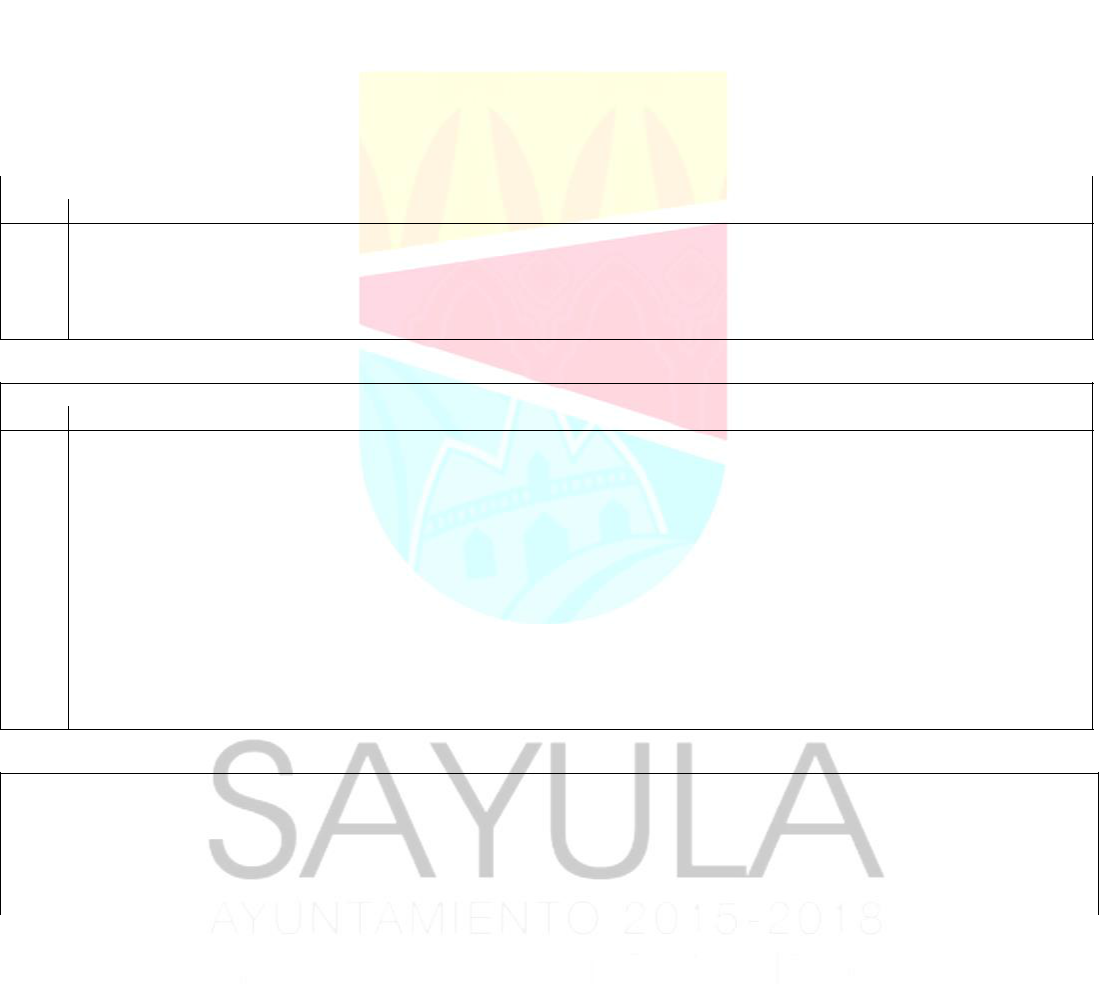 Fortalecer el desarrollo institucional del Gobierno Municipal, planeando, programando, organizando y coordinando de manera oportuna las sesiones del Pleno del Ayuntamiento; dando seguimiento a los acuerdos del Ayuntamiento; dando certeza jurídica a los actos que por disposición de la ley requieran la intervención de la fe pública de la Secretaría General del Ayuntamiento; y, garantizando una atención de calidad a la ciudadanía en general.Notificar oportunamente las convocatorias a las sesiones de Ayuntamiento, incluyendo el orden del día, los anexos y la documentación necesaria con el fin de que los integrantes del Ayuntamiento tengan el tiempo suficiente para conocer y estudiar los asuntos que serán analizados en las sesiones.Dar seguimiento a los acuerdos tomados por el Pleno del Ayuntamiento para su cumplimiento.Intervenir con fe pública únicamente en los actos cuya facultad le otorga la ley a la Secretaría General del Ayuntamiento.Coordinar y desarrollar con profesionalismo las actividades que por disposición de la ley o por comisión expresa sean encomendadas a la Secretaría General del Ayuntamiento.Ofrecer y garantizar una atención de calidad a la ciudadanía en general.METAS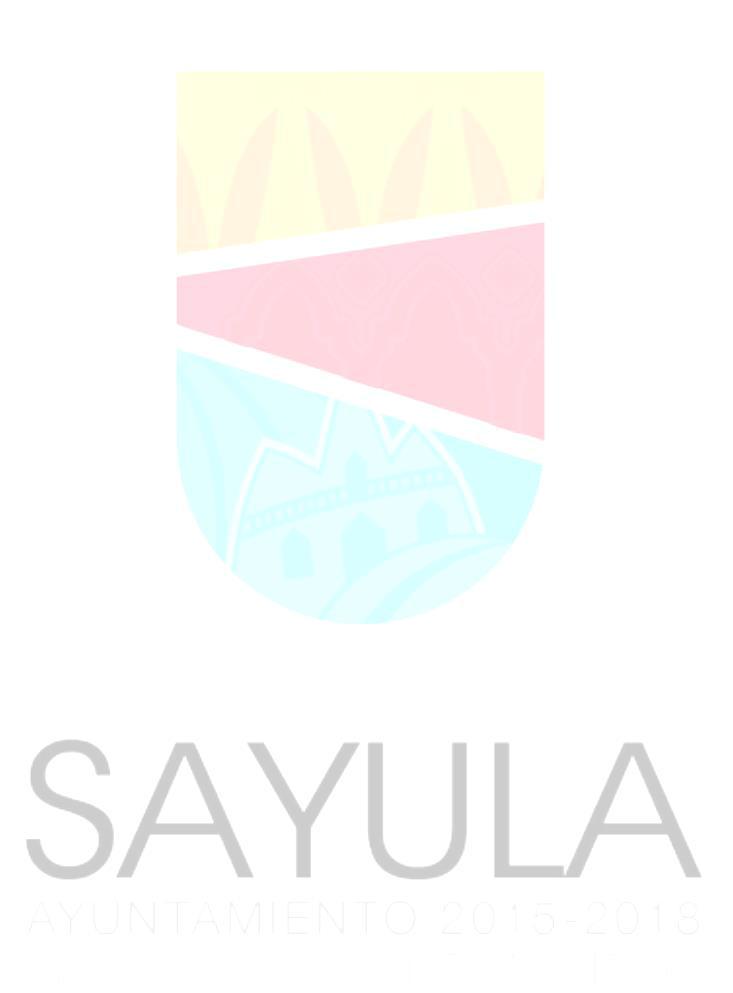 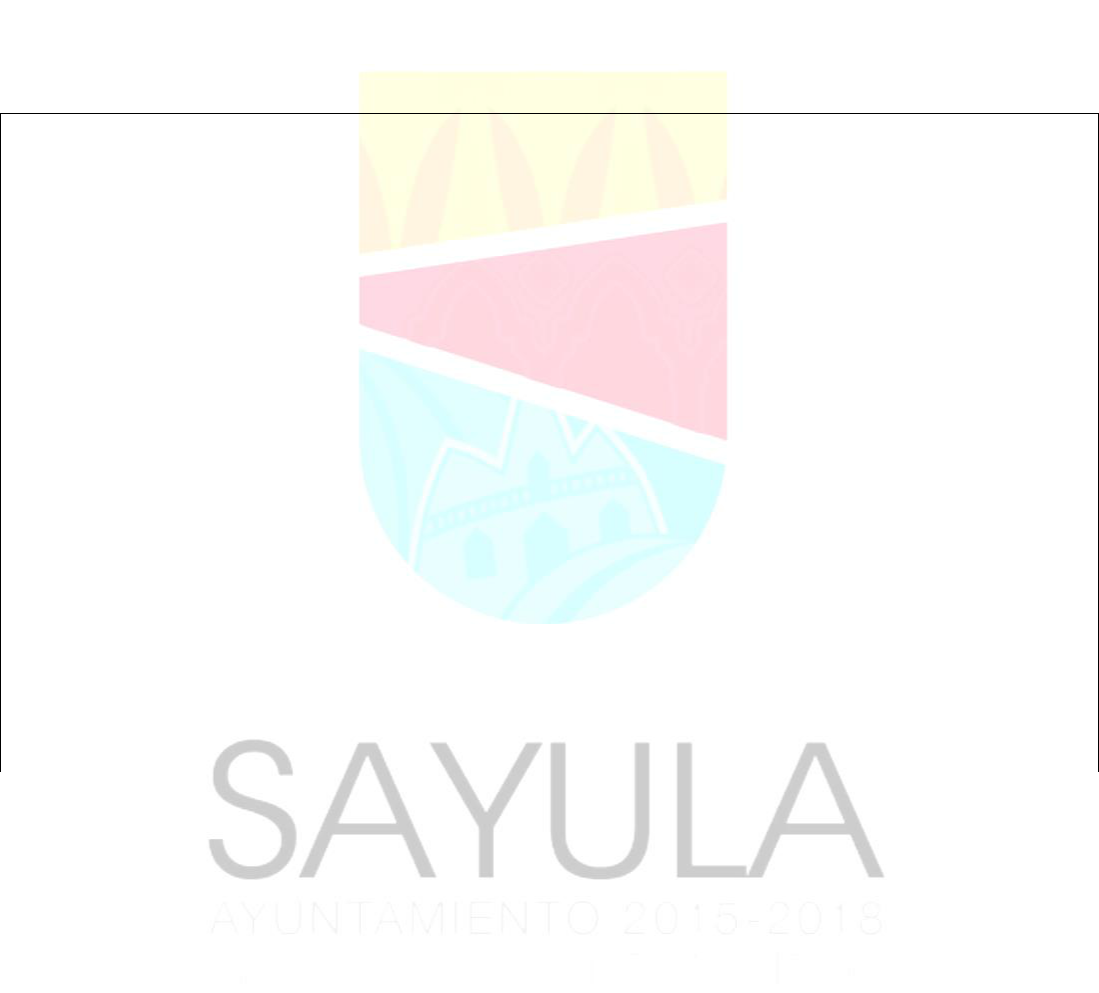 CALENDARIO DE ACTIVIDADES 2019PROGRAMA OPERATIVO ANUAL 2019SECRETARIA GENERAL DEL AYUNTAMIENTOSAYULA, JALISCOOBJETIVO GENERALNO.DESCRIPCIONOBJETIVO (S) ESPECIFICO (S)NO.DESCRIPCIONUNIDAD DE MEDIDAUNIDAD DE MEDIDANO.DESCRIPCIONESTRATEGIACONCEPTOCANTIDADRESPONSABLECONCEPTOANUALANUAL1.1Que  los  asuntos  sometidos  aProporcionar yconsideración   del   Pleno   delfacilitar a losAyuntamiento sean debidamenteAyuntamiento sean debidamenteAyuntamiento sean debidamenteAyuntamiento sean debidamenteintegrantes deldiscutidos y analizados.discutidos y analizados.discutidos y analizados.Ayuntamientostodos loselementosnecesarios para eldebatecorrespondiente.2.1Que todos los acuerdos del PlenoQue todos los acuerdos del PlenoQue todos los acuerdos del PlenoQue todos los acuerdos del PlenoNotificar losdel Ayuntamiento sean cumplidosdel Ayuntamiento sean cumplidosdel Ayuntamiento sean cumplidosdel Ayuntamiento sean cumplidosacuerdos deloportunamente.oportunamente.Pleno delAyuntamiento atodos los queresulteninvolucrados enSecretaríasu cumplimiento.General delAyuntamiento.3.1Que la fe pública de la SecretaríaQue la fe pública de la SecretaríaQue la fe pública de la SecretaríaQue la fe pública de la SecretaríaIntervenir con feGeneral se utilice conforme a laGeneral se utilice conforme a laGeneral se utilice conforme a laGeneral se utilice conforme a lapúblicaley.únicamente en losactos cuyafacultad le otorgala Ley a laSecretaríaGeneral delAyuntamiento.4.1Que  todas  las  actividades  seanQue  todas  las  actividades  seanQue  todas  las  actividades  seanQue  todas  las  actividades  seanPlanear, coordinarrealizadas de manera organizadarealizadas de manera organizadarealizadas de manera organizadarealizadas de manera organizaday supervisar lasy exitosamente.y exitosamente.actividades.5.1Que  laciudadaníasesientaGarantizarsatisfecha con los servicios y lasatisfecha con los servicios y lasatisfecha con los servicios y lasatisfecha con los servicios y laservicios yatenciónque   selebrinde.atención eficientey de calidad.DESCRIPCIONCRONOGRAMACRONOGRAMACRONOGRAMACRONOGRAMANO.DE LANO.DE LAENEFEBMARABRMAYJUNJULAGOSEPTOCTNOVDICACTIVIDADENEFEBMARABRMAYJUNJULAGOSEPTOCTNOVDICNotificaciónoportuna de las1Convocatorias aXXXXXXXXXXXX1las Sesiones delXXXXXXXXXXXXlas Sesiones delPleno delAyuntamiento.Notificación de2los acuerdos delXXXXXXXXXXXX2Pleno delXXXXXXXXXXXXPleno delAyuntamiento.Certificaciones,comparecencias,3ratificaciones yXXXXXXXXXXXX3protocolizaciónXXXXXXXXXXXXprotocolizaciónde documentosy actos jurídicos.Organización,4coordinación yXXXXXXXXXXXX4supervisión deXXXXXXXXXXXXsupervisión deactividades.Servicio y5atención deXXXXXXXXXXXX5calidad a laXXXXXXXXXXXXcalidad a laciudadanía.SECRETARIO GENERAL DEL AYUNTAMIENTO.SECRETARIO GENERAL DEL AYUNTAMIENTO.SECRETARIO GENERAL DEL AYUNTAMIENTO.SECRETARIO GENERAL DEL AYUNTAMIENTO.SECRETARIO GENERAL DEL AYUNTAMIENTO.SECRETARIO GENERAL DEL AYUNTAMIENTO.SECRETARIO GENERAL DEL AYUNTAMIENTO.